2019-жылдын 11-июнундагы № 2 2018-жылдын 29-январындагы Кыргыз Республикасынын Өкмөтүнө караштуу бизнести өнүктүрүү жана инвестициялар боюнча Кеңештин отурумунун чечимдеринин аткарылышы тууралуу (Койчуманов, Абылгазиев)Кыргыз Республикасынын Өкмөтүнө караштуу бизнести өнүктүрүү жана инвестициялар боюнча Кеңештин катчысы (андан ары - Кеңеш) Т. Дж. Койчумановдун 2018-жылдын 29-январындагы Кеңештин отурумунун чечимдердин аткарылышы тууралуу маалыматын угуп, Кеңештин катчысынын маалыматы эске алынсын дегн чечим кабыл алынды: Курулуш жана кен тармагында Кеңештин чечилбеген маселелери жөнүндө(Ажыкулов, Акматалиев, Узаков, Сыдыков, Джаманкулов, Шаршенбиева, Абылгазиев)«ЖИА» бизнес-ассоциациясынын башкармалыгынын төрагасы Т.Ажыкуловдун жана Кыргыз Республикасынын Өкмөтүнө караштуу  Архитектура, курулуш жана турак жай – коммуналдык чарба мамлекеттик агенттигинин директорунун орун басары М. Акматалиевдин курулуш тармагында Кеңештин чечилбеген маселелери жөнүндө маалыматын угуп, төмөнкүлөрдү сунуштоо чечими кабыл алынды:«ЖИА» бизнес-ассоциациясы бир жумалык мөөнөт ичинде Кыргыз Республикасынын Өкмөтүнө караштуу Архитектура, курулуш жана турак жай – коммуналдык чарба мамлекеттик агенттигине 2019-2025-жылдарга карата Кыргыз Республикасынын Курулуш тармагынынын Өнүгүү стартегиясынын долбооруна өзүнүн сунуштарын жөнөтсүн;Кыргыз Республикасынын Өкмөтүнө караштуу Архитектура, курулуш жана турак жай – коммуналдык чарба мамлекеттик агенттиги 2019-2025-жылдарга карата Кыргыз Республикасынын Курулуш тармагынынын Өнүгүү стартегиясынын долбоорун бекитүүнү караштырган Кыргыз Республикасынын Өкмөтүнүн долбоорун кабыл алынышын бир айлык мөөнөт ичинде камсыз кылсын.Эл аралык ишкердик кеңештин аткаруучу директору А.Сыдыковдун жана Кыргыз Республликасынын Өкмөтүнө караштуу Айлана чөйрөнү коргоо жана токой чарбасынын Мамлекеттик агентигинин директору А. Рустамовдун кен пайдалануу жаатында Кеңештин чечилбеген маселелери жөнүндө маалыматын угуп, төмөнкүлөрдү сунуштоо чечими кабыл алынды:Кыргыз Республикасынын айыл чарба, тамак-аш өнөр жай жана мелиорация министрлиги жана Кыргыз Республикасынын Өкмөтүнө караштуу Мамлекеттик каттоо кызматы менен бирге Кыргыз Республикасынын юстиция министрлиги кен байлыктарын пайдаланууга берилген укуктун лицензиянын колдонуу мөөнөтүнө теү болгон жер участкасын нагыз пайдалануу боюнча айыл чарба өндүрүшүнүн чыгымдарын жана кетирилген пайданынын ордун толтуруу наркын аныктоо маселелесин бир айлык мөөнөт ичинде карап чыксын жана Кыргыз Республикасынын Өкмөтүнүн аппаратына сунуштарын киргизсин;Кыргыз Республликасынын Өкмөтүнө караштуу Айлана чөйрөнү коргоо жана токой чарбасынын Мамлекеттик агентиги кызыкдар мамлекеттик органдар менен бирге Кыргыз Республикасынын Өкмөтүнүн 2015-жылдын 10-сентябрындагы № 625 токтому бекитилген Кыргыз Республикасында айлан чөйрөнү булгаганы үчүн тийиштүү төлөмдөрдүн ставкаларын азайтуу боюнча Эл аралык ишкердик кеңештин сунуштарын бир айлык мөөнөт ичинде карап чыксын жана бул маселе боюнча Эл аралык ишкердик кеңешке негизделген чечимди сунуштасын.Экспортерлор үчүн КНСти кайтаруу жол-жоболорун жеңилдетүү боюнча чаралар жөнүндө(Мусуралиев, Кадыров, Джаныбеков, Иманалиев, Абылгазиев)Кыргыз Республикасынын соода-өнөр жай палатасынын вице-президенти Н.Мусуралиевдин, Кыргыз Республикасынын соода-өнөр жай палатасынын мүчөсү - «Интергласс» ЖЧКысынын башкы директору Ж.Джаныбековдун жана Кыргыз Республикасынын экономика министринин орун басары Д.Кадыровдун экспортерлор үчүн КНСти кайтаруу жол-жоболорун жеңилдетүү боюнча чаралар жөнүндө маалыматын угуп, талкуунун негизинде төмөнкүлөрдү сунуштоо чечими кабыл алынды:Кыргыз Республикасынын экономика министрлиги, Кыргыз Республикасынын Өкмөтүнө караштуу Мамлекеттик салык кызматы, Кыргыз Республикасынын маалыматтык технологиялар жана байланыш мамлекеттик комитети, Кыргыз Республикасынын соода-өнөр жай палатасы жана башка кызыкдар бизнес-ассоциациялар менен бирге төмөнкүлөрдү караган ченемдик-укуктук актылардын долбоорлорун үч айлык мөөнөт ичинде иштеп чыксын жана Кыргыз Республикасынын Өкмөт аппаратына белгиленген тартипте киргизсин:ак ниет экспортер-компанияларга КНСти кайтаруу жол-жоболорун жеңилдетүүнү;КНСтин ордун толтуруунун ачык автомататтштарылган электрондук реестрин түзүүнү;КНСтин ордун толтуруунун жеңилдетилген тартибине укуктуу экспортер ишканалардын тизмесин кеңейтүүнү.Кыргыз Республикасынын экономика министрлиги, Кыргыз Республикасынын Өкмөтүнө караштуу Мамлекеттик салык кызматы, Кыргыз Республикасынын маалыматтык технологиялар жана байланыш мамлекеттик комитети, Кыргыз Республикасынын соода-өнөр жай палатасы жана башка кызыкдар бизнес-ассоциациялар менен бирге КНС боюнча топтолгон карыздарды, анын ичинде учурдагы салык төлөмдөрүнөн алуу жолу менен  жабуу боюнча сунуштарды үч айлык мөөнөт ичинде иштеп чыксын жана Кыргыз Республикасынын Өкмөт аппаратына киргизсин.Кыргыз Республикасынын экономика министрлиги Кыргыз Республикасынын Өкмөтүнө караштуу Мамлекеттик каттоо кызматы менен бирге салык жол-жоболорун (электрондук фактура эсебинин, электрондук отчеттуулуктун, товарларды маркерлөөнүн компоненттерин) фискалдаштыруунун электрондук тутумун ишке киргизүүнүн мөөнөттөрү жөнүндө Кеңештин катчылыгына маалыматты бир айлык мөөнөт ичинде сунуштасын.Кыргыз Республикасынын Өкмөтүнө караштуу Бизнести өнүктүрүү жана инвестициялар боюнча кеңештин чечимдеринин мониторинги жана алардын аткарылышы жөнүндө(Койчуманов, Абылгазиев)Чечимдердин аткарылышына жооптуу министрликтер, мамлекеттик комитеттер жана административдик ведомстволор:белгиленген мөөнөттөрдө чечимдердин аткарылышы боюнча чараларды кабыл алышсын;ай сайын, айдын 20сынан кечиктирбей, Кыргыз Республикасынын Өкмөтүнө караштуу Бизнести өнүктүрүү жана инвестициялар боюнча Кеңештин катчылыгына ишке ашыруунун жүрүшү жөнүндө маалымат берип турушсун.Кыргыз Республикасынын Өкмөтүнө караштуу Бизнести өнүктүрүү жана инвестициялар боюнча Кеңештин катчылыгы Кыргыз Республикасынын Өкмөтүнө караштуу Бизнести өнүктүрүү жана инвестициялар боюнча кеңештин чечимдеринин аткарылышынын жүрүшү жөнүндө маалыматты ай сайын, айдын 25инен кечиктирбей Кыргыз Республикасынын Өкмөт аппаратына сунуштап турсун.Ушул протоколдун төмөнкү тапшырмаларынын аткарылышын контролдоону Кыргыз Республикасынын Өкмөт аппаратынын кийинки бөлүмдөрүнө тапшырылсын:2.1-пункту – курулушу, транспорт жана байланыш бөлүмүнө;2.2.-пункту – агроөнөр жай комплекси жана экология бөлүмүнө;3.3-пункту – финансы жана кредиттик саясат бөлүмүнө;3.1., 3.2., 4.1 жана 4.2-пункттары ө экономика жана и нвестиция бөлүмүнө.Кыргыз Республикасынын Премьер-министри,Кыргыз Республикасынын Өкмөтүнө караштуу бизнести өнүктүрүү жана инвестициялар боюнча кеңештинтөрагасы				              М.Д.АбылгазиевКыргыз Республикасынын Өкмөтүнө караштуу бизнести өнүктүрүү жана инвестициялар боюнча кеңештинкатчысы					     Т.Дж.КойчумановКыргыз Республикасынын Өкмөтүнө караштуу бизнести өнүктүрүү жана инвестициялар боюнча кеңештин отурумунун Протоколу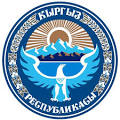 Протоколзаседания Совета по развитию бизнеса и инвестициям при Правительстве Кыргызской Республики15:00 – 16:30 .Өкмөт үйүЧарчы залӨкмөт үйүЧарчы залӨкмөт үйүЧарчы залТөрагалык кылган:Төрагалык кылган:М.Д. Абылгазиев Катышкандар:Катышкандар:Кеңештин мүчөлөрү:Кеңештин мүчөлөрү:З.М. Аскаров, Д.Ш. Иманалиев, Д.К, Кадыралиев, Т.Д. Койчуманов, Р.М., Т.Н. Ажыкулов, Н.Д. Мусуралиев, Ж.Э. Джаныбеков, А.К. Сыдыков, Н. Маккейн, Г.Шу;Кыргыз Республикасынынминистрликтеринен жана ведомстволорунан:Кыргыз Республикасынынминистрликтеринен жана ведомстволорунан:М.Т. Джаманкулов, Э.У, Чодуев, Д.Д. Догоев, А.А. Рустамов, К.Т. Жумаканов, А.К. Азимов, М.А. Акматалиев, И.Э. Асылкулов;Кыргыз РеспубликасынынӨкмөт аппаратынан:Кыргыз РеспубликасынынӨкмөт аппаратынан:А.Ж. Жээналиев, А.К. Оморов, А.А. Орозбеков, Б.Р. Тюменбаев, А.С. Узаков, С.Б. Болотов;бизнес-ассоциациялардан, донор уюмдарынан жанаКеңештин катчылыгынан:бизнес-ассоциациялардан, донор уюмдарынан жанаКеңештин катчылыгынан:Г. Мурзабекова, Д. Шаршембиева, А. Дооронбекова, М. Усупов, К.И. Имашев, И. Жумабаев, У. Кыдырбаев, К.Н. Бримкулова, Э.О. Адикова.